Allegato alla scheda di iscrizione(Dichiarazione qualifica posseduta e apprendistato)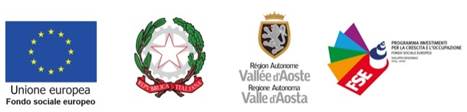 DICHIARAZIONE QUALIFICA POSSEDUTA E DISPONIBILITÀ ALL’ASSUNZIONE CON CONTRATTO DI APPRENDISTATO DI PRIMO LIVELLO PER L’ACQUISIZIONE DEL DIPLOMA PROFESSIONALE(Dichiarazione sostitutiva di certificazione ai sensi del D.P.R. 28 dicembre 2000 n. 445)Il/la sottoscritto/a __________________________________________________________Nato a ________________________________________ il _____________ Codice fiscale _________________________________________________ sotto la propria personale responsabilità e avvalendosi delle disposizioni di cui agli artt. 46 e 47 del D.P.R. n. 445/2000, consapevole delle responsabilità anche penali derivanti dal rilascio di dichiarazioni false o mendaci e della conseguente decadenza dai benefici concessi sulla base di una dichiarazione non veritiera, ai sensi degli articoli 75 e 76 del suddetto D.P.R. n.445/2000DICHIARA  di essere in possesso del seguente attestato di qualifica professionale:_____________________________________________________________________di aver conseguito tale titolo nell’anno  ___________ al termine di:un percorso triennale nell’ambito dell’offerta regionale di IeFP;un percorso di formazione professionale;svolto presso: _________________________________________________________di essere immediatamente disponibile ad essere assunto con contratto di apprendistato duale di primo livello;di allegare alla presente la dichiarazione di impegno all’assunzione da parte dell’impresa ______________________________ (CF/PI______________________).Allego alla presente copia del documento di identità del firmatario (se non già allegato alla scheda di iscrizione).Data Firma_________________________________(Per i minori di 18 anni firma del genitore o di chi ne esercita la tutela)